Pressmeddelande 2010-02-12Nu kommer matmärkningen som utgår frånkonsumentens intressen.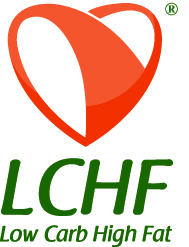 LCHF Sweden AB (LCHF.se) lanserar nu en nyproduktmärkning - LCHF-märket i form av ett orangehjärta. Märket signalerar Bra mat för människan vilketbetyder artriktig och icke sjukdomsframkallande föda enligtlchf.se.Idén till produktmärkningen började som ett initiativ från konsumenterna som faktisktäter den mat som erbjuds och som idag blir sjuka och överviktiga av alla tillsatser,konstgjorda fetter och höga stärkelse- och sockerhalter.- Vi måste få tillbaka naturlig mat med bra råvaror, få eller inga tillsatser, bra omega3/6-fördelning, en mycket ringa mängd kolhydrater och den mesta energin från naturligtfett, poängterar LCHF Swedens vd Paul Wisén.En produkt med LCHF märkning från LCHF Sweden AB har genomgått en kvalitetsanalysdär ett råd, utan ledamöter från livsmedelsföretag eller lobbyorganisationer, har studeratproduktens innehåll, energisammansättning och produktionsprocess. Ett godkäntlivsmedel erhåller LCHF-märket och är därmed kvalificerat som Bra mat för människanenligt LCHF Sweden AB. Detta innebär i praktiken att kolhydratinnehållet är lågt, andelennaturligt fett hög samt att den har få eller inga tillsatser.Först ut i ledet av produkter som får märkningen är Vilda Smaker i Norr AB som tagitfram fem kylda färdigrätter. Rätterna finns att köpa rikstäckande hos ICA och COOP.Expertrådet har även certifierat Norrbetes kött som Bra mat för människan.Norrbetes kött är rent ”gräskött” varför LCHF Sweden är stolt att ha sitt märke på detsom är ett av Sveriges absolut bästa kött.- Nu är det vår förhoppning att den här märkningen ska sporra fler tillverkare att börjaproducera bra mat som klarar våra kvalitetskrav, säger LCHF Swedens VD Paul Wisén.Läs mer om tilldelningsbeslutet på http://www.lchf.se och om produkterna härhttp://www.norrbete.se samt www.vildasmaker.comKontaktpersoner:VD – Paul Wisén e-post: paul.wisen@lchf.seExpertrådets ordförande – Docent Ralf Sundberg e-post: produktcert@lchf.seTel LCHF Sweden AB. 026-457 22 00LCHF.se drivs av företaget LCHF Sweden AB som grundades 2009 och vars syfte är att genom affärsmässigverksamhet verka för och sprida kunskap om bra mat med utgångspunkt i artriktig och ickesjukdomsframkallande föda för människan. Företaget har sitt säte i Gävle och bland delägarna finns läkare,beroendeexpertis, diabetiker, molekylärbiolog mm.